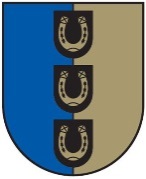 LATVIJAS  REPUBLIKABALTINAVAS NOVADSBALTINAVAS NOVADA DOME------------------------------------------------------------------------------------------------------------------Reģ.Nr.90009115590Kārsavas ielā  16. Baltinava Baltinavas novadā, LV - 4594. T. 64521227; 64522028 ,fax 64522028e-pasts baltinava@balvi.gov.lvSaistošie noteikumi Nr.1APSTIPRINĀTI:Baltinavas novada domessēdes protokols Nr.1,&228.01.2016.Par Baltinavas novada domes budžetu 2016.gadamizdoti pamatojoties uz LR likuma “Par pašvaldībām” 21.p.2.p., likuma “Par pašvaldības budžetie”1.APSTIPRINĀT Baltinavas novada pašvaldības pamatbudžeta IEŅĒMUMUS 1 287 706 euro apmērā.2.APSTIPRINĀT Baltinavas novada pašvaldības pamatbudžeta IZDEVUMUS 1 286 824 euro apmērā.3.APSTIPRINĀT pamatbudžeta kases apgrozāmo līdzekļu ATLIKUMUS 01.01.2016 92 422,02  euro, tai skaitā3.1.Kase- 1 143,88 euro;	3.2.Norēķinu konti Valsts kasē- 20 929,05 euro;3.3.Norēķinu konti SEB bankā- 21 880,43 euro.3.4.Norēķinu konts Citadele bankā- 48 468,66 euro,4.APSTIPRINĀT Baltinavas novada pašvaldības speciālā budžeta IEŅĒMUMUS 52 037  euro apmērā.5.APSTIPRINĀT Baltinavas novada pašvaldības speciālā budžeta IZDEVUMUS 80 723  euro apmērā.6.APSTIPRINĀT speciālā budžeta kases apgrozāmo līdzekļu ATLIKUMUS 01.01.2016 91 211,42 euro, tai skaitā6.1.Norēķinu konti SEB bankā-  91 211,42 euro7.APSTIPRINĀT ziedojumu un dāvinājumu kases apgrozāmo līdzekļu atlikumu 01.01.2016 1920,80 euro (norēķinu konts Valsts kasē).Sēdes vadītājs								L.SiliņaBaltinavas novada domePamatbudžeta ieņēmumi 2016.gadāFinanšu nod.vad.I.Ločmele 64521215PIELIKUMS Nr.2IZDEVUMIFinanšu nod.vad.I.Ločmele 64521215RādītājsEkonomiskāsklasifikācijas kods.Ekonomiskāsklasifikācijas kods.Plāns2016.01.1.1.200Iedzīvotāju ienākuma nodoklisIedzīvotāju ienākuma nodoklis383 91401.1.1.100IIN par iepriekšējo gaduIIN par iepriekšējo gadu2 61601.1.1.10001.1.1.10004.1.1.100Nekustamā īpašuma nodoklis par zemiNekustamā īpašuma nodoklis par zemi64 16104.1.1.102NĪN par zemi kavējuma nauda tek.gadāNĪN par zemi kavējuma nauda tek.gadā30004.1.1.200NĪ nodokļa par zemi parādu maksājumiNĪ nodokļa par zemi parādu maksājumi3 70004.1.1.200NĪN par zemi parādu kavējuma naudasNĪN par zemi parādu kavējuma naudas90004.1.2.100Nekustamā īpašuma nodoklis     par ēkāmNekustamā īpašuma nodoklis     par ēkām88304.1.2.102NĪN par ēkām kavējuma nauda tek.gadāNĪN par ēkām kavējuma nauda tek.gadā204.1.2.200NĪ nodokļa par ēkām parādu maksājumiNĪ nodokļa par ēkām parādu maksājumi21004.1.2.202NĪN par ēkām parādu kavējuma naudasNĪN par ēkām parādu kavējuma naudas19004.1.3.100Nekustamā īpašuma nodoklis par mājokļiem Nekustamā īpašuma nodoklis par mājokļiem 1 50004.1.3.102NĪN par mājokļ.kavējuma naudas tek.gadāNĪN par mājokļ.kavējuma naudas tek.gadā804.1.3.200NĪN par mājokļiem parādu maksājumiNĪN par mājokļiem parādu maksājumi10004.1.3.202NĪNpar māj.kav.naudas par iepr.gadiemNĪNpar māj.kav.naudas par iepr.gadiem4008.6.2.200% ieņēmumi no kontu atlikumiem% ieņēmumi no kontu atlikumiem09.4.2.000Valsts nodeva –bāriņtiesaValsts nodeva –bāriņtiesa60009.4.5.000Civilstāvokļa aktu reģistrēšanaCivilstāvokļa aktu reģistrēšana3009.4.6.000Maksājumi par atļaujām, licencēmMaksājumi par atļaujām, licencēm10009.4.9.000Pārējās valsts nodevas pašv. budžetāPārējās valsts nodevas pašv. budžetā7009.5.1.100Pašvaldību nodevas-dokumentu noformēšanaPašvaldību nodevas-dokumentu noformēšana009.5.1.400Pašvaldību  nodeva par tirdzniecības vietāmPašvaldību  nodeva par tirdzniecības vietām009.5.2.900Pārējās pašvaldību nodevasPārējās pašvaldību nodevas010.1.4.200Administratīvie sodi(pašv.)Administratīvie sodi(pašv.)5010.3.0.100Nekustamā īpašuma nodokļa soda naudasNekustamā īpašuma nodokļa soda naudas12.3.9.901Soda nauda par ūdens izmant. parādiemSoda nauda par ūdens izmant. parādiem5012.3.9.902Soda nauda  par zemes nomas maks.Soda nauda  par zemes nomas maks.512.3.9.903Soda nauda par īres maksāmSoda nauda par īres maksām113.1.0.000Ieņ.no pašv.ēku,  būvju pārdošanasIeņ.no pašv.ēku,  būvju pārdošanas13.2.1.000Ieņ. no zemes, meža īpaš. pārdošanas Ieņ. no zemes, meža īpaš. pārdošanas 1 50013.4.0.000Ieņ.no pašv. kustāmā īpaš .realizācijasIeņ.no pašv. kustāmā īpaš .realizācijas13.4.0.002Ieņ.no pazemes aktīvu pārdošanasIeņ.no pazemes aktīvu pārdošanas19 20013.5.0.000Maksa par zemes nomuMaksa par zemes nomu3 30018.6.2.0211.-4..klases skoln. ēdināšana1.-4..klases skoln. ēdināšana4 80018.6.2.001Mērķdotācija pedagogu atlīdzībaiMērķdotācija pedagogu atlīdzībai98 45618.6.2.002Mērķdotācija interešu izglītībaiMērķdotācija interešu izglītībai4 03318.6.2.003.Mērķdotācija 5-6g apmācībaiMērķdotācija 5-6g apmācībai5 69618.6.2.006Mērķdotācija MMS ped. no kult.min. Mērķdotācija MMS ped. no kult.min. 48 43618.6.3.017Proj.veļas mazg.izveideiProj.veļas mazg.izveidei018.6.2.011Mācību literatūras iegādeiMācību literatūras iegādei18.6.2.015Mērķdotācija Dziesmu svētku kol.vadīt.2 72818.6.2.020Mērķdotācija speciālajai internātsk.250 69118.6.2.024Mērķdotācija soc.dien.asist.pakalp.13 23718.6.2.031Mērķdotācija KN apskaņošanai018.6.2.027Fin.KN energoef. Paaugst.018.6.2.030APSDD pašvaldībās24 00218.6.2.032VKAC izveide un darb.nodrošināšana7 44018.6.3.012Comenius projektam018.6.2.033Vidussk.telpu pārbūve pirmsskolas izgl.8 00018.6.4.000Ieņēmumi no PFIF Ieņēmumi no PFIF 264 71518.6.4.002PFIF par iepriekšējo gaduPFIF par iepriekšējo gadu6 78218.6.9.002Dotācija 97% līm.MK not.873Dotācija 97% līm.MK not.873018.6.9.003No VKKF molbertu iegādeiNo VKKF molbertu iegādei18.6.9.004No VKKF cītaru iegādeiNo VKKF cītaru iegādei18.6.9.005Dotācija koncerta rīkošanaiDotācija koncerta rīkošanai19.2.1.000Transferti- ieņēmumi no citām pašvaldībām izglīt . funkciju nodrošināšanaiTransferti- ieņēmumi no citām pašvaldībām izglīt . funkciju nodrošināšanai18 00021.3.5.201Vecāku maksa par PII pakalpojumiemVecāku maksa par PII pakalpojumiem90021.3.5.901Vecāku maksa MMS Vecāku maksa MMS 4 00021.3.7.900MP-ieņēmumi par kancelejas pakalp.MP-ieņēmumi par kancelejas pakalp.1021.3.8.100MP-ieņēmumi par telpu nomu2 00021.3.8.902MMS par instrumentu nomu20021.3.9.300MP-ieņēmumi no biļetēm kult.pas.MP-ieņēmumi no biļetēm kult.pas.21.3.9.400Ieņēmumi par ūdens izmantošanuIeņēmumi par ūdens izmantošanu7 00021.3.9.401Ieņēmumi no pirtsIeņēmumi no pirts1 00021.3.9.402Dzīvojamo telpu īreDzīvojamo telpu īre20021.3.9.403Ieņēm.par kanalizācijas izmant.Ieņēm.par kanalizācijas izmant.1 40021.3.9.902Skolotāju ēdināšanas ieņēmumiSkolotāju ēdināšanas ieņēmumi1 20021.3.9.904MP par transporta izmantošanuMP par transporta izmantošanu15021.3.9.905Ieņ.par vasaras nometni v-skolāIeņ.par vasaras nometni v-skolā21.3.9.906Dalības maksa izsolēsDalības maksa izsolēs5021.3.9.907Ieņēmumi no muzeja ekskursijāmIeņēmumi no muzeja ekskursijām5021.3.9.908Ieņ.par veļas mājas pakalp.Ieņ.par veļas mājas pakalp.10021.4.2.902Par zemes privat.no ALTUMPar zemes privat.no ALTUM21.4.9.902No VID atm.PVNNo VID atm.PVN21.4.9.903Finans.no Vītola f.Finans.no Vītola f.21.4.9.904Finans.proj.Starpnovadu sieviešu deju kopu sFinans.proj.Starpnovadu sieviešu deju kopu s21.4.9.905Finans.Dziesmu svētkiemFinans.Dziesmu svētkiem021.4.9.906Mācību praksesMācību praksesKOPĀ KOPĀ 1 287 7061.Novadsprojekts11Atalgojums12858012VSAOI3324021Komandējumi5022Pakalpojumu apm.2000023Materiālu iegāde800025Nodokļi70051Nemater.ieguld.52Pamatlīdzekļi10500KOPĀ2010702.PII ped11175712415KOPĀ21723.PII uztur.3.PII uztur.11314001286062214102340702470522720KOPĀ482764.Transferti izglītības f-ju nodr.4.Transferti izglītības f-ju nodr.7214000KOPĀ140005.Pirts112460127002230023170052KOPĀ51606.Biblioteka6.Biblioteka117400121910210225702318702460052120072393KOPĀ139438.Muzejs117510121960214022268023108024755210092KOPĀ134459.Kultūras nams9.Kultūras nams11266001266002120022200023370032KOPĀ3910011.Ūdens apg11.Ūdens apg22570023200257800KOPĀ1370012.Kult.pasākumi12.Kult.pasākumi116001214222680023400064400KOPĀ1194213.Atkritumu aps.13.Atkritumu aps.227002345KOPĀ74514.Parks1148001211322280023220052KOPĀ893215.MMS ped.15.MMS ped.1139517129322KOPĀ4883916.MMS uztur.16.MMS uztur.111900012460021100223565233680522593640KOPĀ3353817.MMS admin.17.MMS admin.1110260122780KOPĀ1304018.V-skolas ped.18.V-skolas ped.1185452122015822KOPĀ10561019.V-skolas uztur.19.V-skolas uztur.1189550122112521100222050023247102428025180522000640KOPĀ15844520.Ielu apgaism20.Ielu apgaism22400023200KOPĀ420021.Būvvalde21.Būvvalde72996KOPĀ99623.Sk.autobuss23.Sk.autobuss115940121550221700236500KOPĀ1569024.Sk.biļetes24.Sk.biļetes621560KOPĀ156025.Aizņ.atmaksa25.Aizņ.atmaksa9951839KOPĀ5183926.Aizņ.%26.Aizņ.%221439438811KOPĀ1025030.Sports11250012700221002310003264KOPĀ430033.Krist.skolai33.Krist.skolai22347172250691KOPĀ25416236.Pab.ģimenēm ar bērniem36.Pab.ģimenēm ar bērniem6423730KOPĀ2373038.Soc.pabalsti oblig.38.Soc.pabalsti oblig.62236006427007218861KOPĀ4516139.Soc.pab.nevērtētie39.Soc.pab.nevērtētie62795644715KOPĀ551041.Deputāti41.Deputāti11460012108522KOPĀ568543.Soc.dienests43.Soc.dienests111700012450022195023183052KOPĀ2473044.Kanaliz.pakalp.44.Kanaliz.pakalp.11122240002330025800052500KOPĀ1280047.Bāriņtiesa47.Bāriņtiesa1110070122480212214302334052KOPĀ1432050.APSDD50.APSDD111197122826222523KOPĀ2400252.Kapsētas52.Kapsētas2280023200KOPĀ100057.MD kolekt.vad.57.MD kolekt.vad.1122071252172KOPĀ272862.Tūrisms62.Tūrisms1116351246721502230002320032278KOPĀ563063.Vad.izgl.f-ju nodr.63.Vad.izgl.f-ju nodr.11284126772996KOPĀ134766.Soc.dien.asistenti66.Soc.dien.asistenti111053912247122227KOPĀ1323775.Darba drošība75.Darba drošība11220012520222502340KOPĀ301077.Veļas mājas proj.77.Veļas mājas proj.222310052KOPĀ10078.VKAC115743121354226002311835152KOPĀ8880Ceļš Balt.-ObeļovaCeļš Balt.-Obeļova229000KOPĀ9000NĪ invent,,reģistr.NĪ invent,,reģistr.223000KOPĀ3000vidussk.pārbūvevidussk.pārbūve226000232000KOPĀ8000PAVISAM1286824